Publicado en Madrid el 30/06/2017 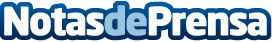 El 62% de los e-shoppers españoles ya compran artículos para el hogarEl 60% de las compras online de artículos para el hogar ya se hacen a través de smartphones. Los cojines, felpudos y colchones, son los productos del hogar más comprados online. La principal motivación para comprar online éste tipo de productos es el precio (48%), seguido de la comodidad de entrega (44%)Datos de contacto:Axicom para Privalia916611737Nota de prensa publicada en: https://www.notasdeprensa.es/el-62-de-los-e-shoppers-espanoles-ya-compran_1 Categorias: Inmobiliaria Interiorismo Marketing Sociedad E-Commerce Consumo http://www.notasdeprensa.es